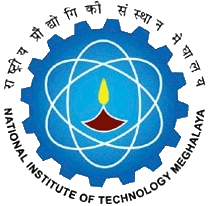 National Institute of Technology MeghalayaAn Institute of National ImportanceNational Institute of Technology MeghalayaAn Institute of National ImportanceNational Institute of Technology MeghalayaAn Institute of National ImportanceNational Institute of Technology MeghalayaAn Institute of National ImportanceNational Institute of Technology MeghalayaAn Institute of National ImportanceNational Institute of Technology MeghalayaAn Institute of National ImportanceNational Institute of Technology MeghalayaAn Institute of National ImportanceNational Institute of Technology MeghalayaAn Institute of National ImportanceNational Institute of Technology MeghalayaAn Institute of National ImportanceNational Institute of Technology MeghalayaAn Institute of National ImportanceNational Institute of Technology MeghalayaAn Institute of National ImportanceNational Institute of Technology MeghalayaAn Institute of National ImportanceNational Institute of Technology MeghalayaAn Institute of National ImportanceNational Institute of Technology MeghalayaAn Institute of National ImportanceNational Institute of Technology MeghalayaAn Institute of National ImportanceNational Institute of Technology MeghalayaAn Institute of National ImportanceNational Institute of Technology MeghalayaAn Institute of National ImportanceNational Institute of Technology MeghalayaAn Institute of National ImportanceNational Institute of Technology MeghalayaAn Institute of National ImportanceNational Institute of Technology MeghalayaAn Institute of National ImportanceNational Institute of Technology MeghalayaAn Institute of National ImportanceCURRICULUMCURRICULUMCURRICULUMCURRICULUMCURRICULUMCURRICULUMProgrammeProgrammeProgrammeProgrammeBachelor of Technology in Civil EngineeringBachelor of Technology in Civil EngineeringBachelor of Technology in Civil EngineeringBachelor of Technology in Civil EngineeringBachelor of Technology in Civil EngineeringBachelor of Technology in Civil EngineeringBachelor of Technology in Civil EngineeringBachelor of Technology in Civil EngineeringBachelor of Technology in Civil EngineeringBachelor of Technology in Civil EngineeringBachelor of Technology in Civil EngineeringYear of RegulationYear of RegulationYear of RegulationYear of RegulationYear of RegulationYear of RegulationYear of RegulationYear of RegulationYear of RegulationYear of Regulation2020-212020-212020-212020-212020-212020-21DepartmentDepartmentDepartmentDepartmentDepartment of Civil EngineeringDepartment of Civil EngineeringDepartment of Civil EngineeringDepartment of Civil EngineeringDepartment of Civil EngineeringDepartment of Civil EngineeringDepartment of Civil EngineeringDepartment of Civil EngineeringDepartment of Civil EngineeringDepartment of Civil EngineeringDepartment of Civil EngineeringSemesterSemesterSemesterSemesterSemesterSemesterSemesterSemesterSemesterSemesterVIIVIIVIIVIIVIIVIICourseCodeCourseCodeCourse NameCourse NameCourse NameCourse NameCourse NameCourse NamePre RequisitePre RequisitePre RequisitePre RequisiteCredit StructureCredit StructureCredit StructureCredit StructureCredit StructureCredit StructureCredit StructureCredit StructureMarks DistributionMarks DistributionMarks DistributionMarks DistributionMarks DistributionMarks DistributionMarks DistributionMarks DistributionMarks DistributionMarks DistributionMarks DistributionCourseCodeCourseCodeCourse NameCourse NameCourse NameCourse NameCourse NameCourse NamePre RequisitePre RequisitePre RequisitePre RequisiteLLTTTPCCINTINTINTMIDMIDMIDENDENDENDTotalTotalCE 413CE 413Model of Air and Water QualityModel of Air and Water QualityModel of Air and Water QualityModel of Air and Water QualityModel of Air and Water QualityModel of Air and Water QualityNILNILNILNIL33000033505050505050100100100100100CourseObjectivesCourseObjectivesTo educate the students onFundamentals of air and water pollution control modelling.To educate the students onFundamentals of air and water pollution control modelling.To educate the students onFundamentals of air and water pollution control modelling.To educate the students onFundamentals of air and water pollution control modelling.To educate the students onFundamentals of air and water pollution control modelling.To educate the students onFundamentals of air and water pollution control modelling.To educate the students onFundamentals of air and water pollution control modelling.To educate the students onFundamentals of air and water pollution control modelling.Course OutcomesCourse OutcomesCourse OutcomesCourse OutcomesCO1CO1CO1Able to understand the basic concepts and application of mathematical modelling in environmental engineeringAble to understand the basic concepts and application of mathematical modelling in environmental engineeringAble to understand the basic concepts and application of mathematical modelling in environmental engineeringAble to understand the basic concepts and application of mathematical modelling in environmental engineeringAble to understand the basic concepts and application of mathematical modelling in environmental engineeringAble to understand the basic concepts and application of mathematical modelling in environmental engineeringAble to understand the basic concepts and application of mathematical modelling in environmental engineeringAble to understand the basic concepts and application of mathematical modelling in environmental engineeringAble to understand the basic concepts and application of mathematical modelling in environmental engineeringAble to understand the basic concepts and application of mathematical modelling in environmental engineeringAble to understand the basic concepts and application of mathematical modelling in environmental engineeringAble to understand the basic concepts and application of mathematical modelling in environmental engineeringAble to understand the basic concepts and application of mathematical modelling in environmental engineeringAble to understand the basic concepts and application of mathematical modelling in environmental engineeringCourseObjectivesCourseObjectivesTo explore the feasibility of design and operation of various air and water pollution control devices.To explore the feasibility of design and operation of various air and water pollution control devices.To explore the feasibility of design and operation of various air and water pollution control devices.To explore the feasibility of design and operation of various air and water pollution control devices.To explore the feasibility of design and operation of various air and water pollution control devices.To explore the feasibility of design and operation of various air and water pollution control devices.To explore the feasibility of design and operation of various air and water pollution control devices.To explore the feasibility of design and operation of various air and water pollution control devices.Course OutcomesCourse OutcomesCourse OutcomesCourse OutcomesCO2CO2CO2Able to recognizethe need of Application of advanced instrumental methods in environmental engineeringAble to recognizethe need of Application of advanced instrumental methods in environmental engineeringAble to recognizethe need of Application of advanced instrumental methods in environmental engineeringAble to recognizethe need of Application of advanced instrumental methods in environmental engineeringAble to recognizethe need of Application of advanced instrumental methods in environmental engineeringAble to recognizethe need of Application of advanced instrumental methods in environmental engineeringAble to recognizethe need of Application of advanced instrumental methods in environmental engineeringAble to recognizethe need of Application of advanced instrumental methods in environmental engineeringAble to recognizethe need of Application of advanced instrumental methods in environmental engineeringAble to recognizethe need of Application of advanced instrumental methods in environmental engineeringAble to recognizethe need of Application of advanced instrumental methods in environmental engineeringAble to recognizethe need of Application of advanced instrumental methods in environmental engineeringAble to recognizethe need of Application of advanced instrumental methods in environmental engineeringAble to recognizethe need of Application of advanced instrumental methods in environmental engineeringCourseObjectivesCourseObjectivesCourse OutcomesCourse OutcomesCourse OutcomesCourse OutcomesCO3CO3CO3Able to comprehend with technologies available for the control of air pollution and decide and design an appropriate air pollution control system based on the problem at hand.Able to comprehend with technologies available for the control of air pollution and decide and design an appropriate air pollution control system based on the problem at hand.Able to comprehend with technologies available for the control of air pollution and decide and design an appropriate air pollution control system based on the problem at hand.Able to comprehend with technologies available for the control of air pollution and decide and design an appropriate air pollution control system based on the problem at hand.Able to comprehend with technologies available for the control of air pollution and decide and design an appropriate air pollution control system based on the problem at hand.Able to comprehend with technologies available for the control of air pollution and decide and design an appropriate air pollution control system based on the problem at hand.Able to comprehend with technologies available for the control of air pollution and decide and design an appropriate air pollution control system based on the problem at hand.Able to comprehend with technologies available for the control of air pollution and decide and design an appropriate air pollution control system based on the problem at hand.Able to comprehend with technologies available for the control of air pollution and decide and design an appropriate air pollution control system based on the problem at hand.Able to comprehend with technologies available for the control of air pollution and decide and design an appropriate air pollution control system based on the problem at hand.Able to comprehend with technologies available for the control of air pollution and decide and design an appropriate air pollution control system based on the problem at hand.Able to comprehend with technologies available for the control of air pollution and decide and design an appropriate air pollution control system based on the problem at hand.Able to comprehend with technologies available for the control of air pollution and decide and design an appropriate air pollution control system based on the problem at hand.Able to comprehend with technologies available for the control of air pollution and decide and design an appropriate air pollution control system based on the problem at hand.CourseObjectivesCourseObjectivesCourse OutcomesCourse OutcomesCourse OutcomesCourse OutcomesCO4CO4CO4Able to comprehend with technologies available for the control of water pollution and decide and design an appropriate water pollution control system based on the problem at hand.Able to comprehend with technologies available for the control of water pollution and decide and design an appropriate water pollution control system based on the problem at hand.Able to comprehend with technologies available for the control of water pollution and decide and design an appropriate water pollution control system based on the problem at hand.Able to comprehend with technologies available for the control of water pollution and decide and design an appropriate water pollution control system based on the problem at hand.Able to comprehend with technologies available for the control of water pollution and decide and design an appropriate water pollution control system based on the problem at hand.Able to comprehend with technologies available for the control of water pollution and decide and design an appropriate water pollution control system based on the problem at hand.Able to comprehend with technologies available for the control of water pollution and decide and design an appropriate water pollution control system based on the problem at hand.Able to comprehend with technologies available for the control of water pollution and decide and design an appropriate water pollution control system based on the problem at hand.Able to comprehend with technologies available for the control of water pollution and decide and design an appropriate water pollution control system based on the problem at hand.Able to comprehend with technologies available for the control of water pollution and decide and design an appropriate water pollution control system based on the problem at hand.Able to comprehend with technologies available for the control of water pollution and decide and design an appropriate water pollution control system based on the problem at hand.Able to comprehend with technologies available for the control of water pollution and decide and design an appropriate water pollution control system based on the problem at hand.Able to comprehend with technologies available for the control of water pollution and decide and design an appropriate water pollution control system based on the problem at hand.Able to comprehend with technologies available for the control of water pollution and decide and design an appropriate water pollution control system based on the problem at hand.No.COsCOsMapping with Program Outcomes (POs)Mapping with Program Outcomes (POs)Mapping with Program Outcomes (POs)Mapping with Program Outcomes (POs)Mapping with Program Outcomes (POs)Mapping with Program Outcomes (POs)Mapping with Program Outcomes (POs)Mapping with Program Outcomes (POs)Mapping with Program Outcomes (POs)Mapping with Program Outcomes (POs)Mapping with Program Outcomes (POs)Mapping with Program Outcomes (POs)Mapping with Program Outcomes (POs)Mapping with Program Outcomes (POs)Mapping with Program Outcomes (POs)Mapping with Program Outcomes (POs)Mapping with Program Outcomes (POs)Mapping with Program Outcomes (POs)Mapping with Program Outcomes (POs)Mapping with Program Outcomes (POs)Mapping with Program Outcomes (POs)Mapping with PSOsMapping with PSOsMapping with PSOsMapping with PSOsMapping with PSOsMapping with PSOsMapping with PSOsNo.COsCOsPO1PO1PO2PO3PO4PO5PO6PO7PO8PO8PO9PO9PO9PO10PO10PO10PO11PO11PO12PO12PO12PSO1PSO1PSO1PSO2PSO2PSO2PSO31CO1CO111313310333332223333300033332CO2CO211313310333332223333300033333CO3CO311333310333332223333300033334CO4CO41133331033333222333330003333SYLLABUSSYLLABUSSYLLABUSSYLLABUSSYLLABUSSYLLABUSSYLLABUSSYLLABUSSYLLABUSSYLLABUSSYLLABUSSYLLABUSSYLLABUSSYLLABUSSYLLABUSSYLLABUSSYLLABUSSYLLABUSSYLLABUSSYLLABUSSYLLABUSSYLLABUSSYLLABUSSYLLABUSSYLLABUSSYLLABUSSYLLABUSSYLLABUSSYLLABUSSYLLABUSSYLLABUSNo.ContentContentContentContentContentContentContentContentContentContentContentContentContentContentContentContentContentContentContentContentContentHoursHoursHoursHoursHoursHoursCOsCOsCOsI Modelling/Concept: Environmental management, Role of mathematical models;  types of models,  model development and validation, model sensitivity – assessing model performance.Modelling/Concept: Environmental management, Role of mathematical models;  types of models,  model development and validation, model sensitivity – assessing model performance.Modelling/Concept: Environmental management, Role of mathematical models;  types of models,  model development and validation, model sensitivity – assessing model performance.Modelling/Concept: Environmental management, Role of mathematical models;  types of models,  model development and validation, model sensitivity – assessing model performance.Modelling/Concept: Environmental management, Role of mathematical models;  types of models,  model development and validation, model sensitivity – assessing model performance.Modelling/Concept: Environmental management, Role of mathematical models;  types of models,  model development and validation, model sensitivity – assessing model performance.Modelling/Concept: Environmental management, Role of mathematical models;  types of models,  model development and validation, model sensitivity – assessing model performance.Modelling/Concept: Environmental management, Role of mathematical models;  types of models,  model development and validation, model sensitivity – assessing model performance.Modelling/Concept: Environmental management, Role of mathematical models;  types of models,  model development and validation, model sensitivity – assessing model performance.Modelling/Concept: Environmental management, Role of mathematical models;  types of models,  model development and validation, model sensitivity – assessing model performance.Modelling/Concept: Environmental management, Role of mathematical models;  types of models,  model development and validation, model sensitivity – assessing model performance.Modelling/Concept: Environmental management, Role of mathematical models;  types of models,  model development and validation, model sensitivity – assessing model performance.Modelling/Concept: Environmental management, Role of mathematical models;  types of models,  model development and validation, model sensitivity – assessing model performance.Modelling/Concept: Environmental management, Role of mathematical models;  types of models,  model development and validation, model sensitivity – assessing model performance.Modelling/Concept: Environmental management, Role of mathematical models;  types of models,  model development and validation, model sensitivity – assessing model performance.Modelling/Concept: Environmental management, Role of mathematical models;  types of models,  model development and validation, model sensitivity – assessing model performance.Modelling/Concept: Environmental management, Role of mathematical models;  types of models,  model development and validation, model sensitivity – assessing model performance.Modelling/Concept: Environmental management, Role of mathematical models;  types of models,  model development and validation, model sensitivity – assessing model performance.Modelling/Concept: Environmental management, Role of mathematical models;  types of models,  model development and validation, model sensitivity – assessing model performance.Modelling/Concept: Environmental management, Role of mathematical models;  types of models,  model development and validation, model sensitivity – assessing model performance.Modelling/Concept: Environmental management, Role of mathematical models;  types of models,  model development and validation, model sensitivity – assessing model performance.444444CO1CO1CO1IIIntroduction to Sampling, Measurement and AnalysisIdentify the sources and effect of Air pollution, standards and legislation in India, Role of Meteorology and Natural Purification Processes, Transport and dispersion of air pollutantsIntroduction to Sampling, Measurement and AnalysisIdentify the sources and effect of Air pollution, standards and legislation in India, Role of Meteorology and Natural Purification Processes, Transport and dispersion of air pollutantsIntroduction to Sampling, Measurement and AnalysisIdentify the sources and effect of Air pollution, standards and legislation in India, Role of Meteorology and Natural Purification Processes, Transport and dispersion of air pollutantsIntroduction to Sampling, Measurement and AnalysisIdentify the sources and effect of Air pollution, standards and legislation in India, Role of Meteorology and Natural Purification Processes, Transport and dispersion of air pollutantsIntroduction to Sampling, Measurement and AnalysisIdentify the sources and effect of Air pollution, standards and legislation in India, Role of Meteorology and Natural Purification Processes, Transport and dispersion of air pollutantsIntroduction to Sampling, Measurement and AnalysisIdentify the sources and effect of Air pollution, standards and legislation in India, Role of Meteorology and Natural Purification Processes, Transport and dispersion of air pollutantsIntroduction to Sampling, Measurement and AnalysisIdentify the sources and effect of Air pollution, standards and legislation in India, Role of Meteorology and Natural Purification Processes, Transport and dispersion of air pollutantsIntroduction to Sampling, Measurement and AnalysisIdentify the sources and effect of Air pollution, standards and legislation in India, Role of Meteorology and Natural Purification Processes, Transport and dispersion of air pollutantsIntroduction to Sampling, Measurement and AnalysisIdentify the sources and effect of Air pollution, standards and legislation in India, Role of Meteorology and Natural Purification Processes, Transport and dispersion of air pollutantsIntroduction to Sampling, Measurement and AnalysisIdentify the sources and effect of Air pollution, standards and legislation in India, Role of Meteorology and Natural Purification Processes, Transport and dispersion of air pollutantsIntroduction to Sampling, Measurement and AnalysisIdentify the sources and effect of Air pollution, standards and legislation in India, Role of Meteorology and Natural Purification Processes, Transport and dispersion of air pollutantsIntroduction to Sampling, Measurement and AnalysisIdentify the sources and effect of Air pollution, standards and legislation in India, Role of Meteorology and Natural Purification Processes, Transport and dispersion of air pollutantsIntroduction to Sampling, Measurement and AnalysisIdentify the sources and effect of Air pollution, standards and legislation in India, Role of Meteorology and Natural Purification Processes, Transport and dispersion of air pollutantsIntroduction to Sampling, Measurement and AnalysisIdentify the sources and effect of Air pollution, standards and legislation in India, Role of Meteorology and Natural Purification Processes, Transport and dispersion of air pollutantsIntroduction to Sampling, Measurement and AnalysisIdentify the sources and effect of Air pollution, standards and legislation in India, Role of Meteorology and Natural Purification Processes, Transport and dispersion of air pollutantsIntroduction to Sampling, Measurement and AnalysisIdentify the sources and effect of Air pollution, standards and legislation in India, Role of Meteorology and Natural Purification Processes, Transport and dispersion of air pollutantsIntroduction to Sampling, Measurement and AnalysisIdentify the sources and effect of Air pollution, standards and legislation in India, Role of Meteorology and Natural Purification Processes, Transport and dispersion of air pollutantsIntroduction to Sampling, Measurement and AnalysisIdentify the sources and effect of Air pollution, standards and legislation in India, Role of Meteorology and Natural Purification Processes, Transport and dispersion of air pollutantsIntroduction to Sampling, Measurement and AnalysisIdentify the sources and effect of Air pollution, standards and legislation in India, Role of Meteorology and Natural Purification Processes, Transport and dispersion of air pollutantsIntroduction to Sampling, Measurement and AnalysisIdentify the sources and effect of Air pollution, standards and legislation in India, Role of Meteorology and Natural Purification Processes, Transport and dispersion of air pollutantsIntroduction to Sampling, Measurement and AnalysisIdentify the sources and effect of Air pollution, standards and legislation in India, Role of Meteorology and Natural Purification Processes, Transport and dispersion of air pollutants555555CO1, CO2CO1, CO2CO1, CO2IIIDesign/ Modelling protocols for air:Principle and design of particulate matter control devices- gravitational settling chambers, cyclone separators, bag-house filters, electrostatic precipitators, wet and dry scrubbers, design of gaseous pollutant control devices, Dispersion Modelling and Plume behaviour.Design/ Modelling protocols for air:Principle and design of particulate matter control devices- gravitational settling chambers, cyclone separators, bag-house filters, electrostatic precipitators, wet and dry scrubbers, design of gaseous pollutant control devices, Dispersion Modelling and Plume behaviour.Design/ Modelling protocols for air:Principle and design of particulate matter control devices- gravitational settling chambers, cyclone separators, bag-house filters, electrostatic precipitators, wet and dry scrubbers, design of gaseous pollutant control devices, Dispersion Modelling and Plume behaviour.Design/ Modelling protocols for air:Principle and design of particulate matter control devices- gravitational settling chambers, cyclone separators, bag-house filters, electrostatic precipitators, wet and dry scrubbers, design of gaseous pollutant control devices, Dispersion Modelling and Plume behaviour.Design/ Modelling protocols for air:Principle and design of particulate matter control devices- gravitational settling chambers, cyclone separators, bag-house filters, electrostatic precipitators, wet and dry scrubbers, design of gaseous pollutant control devices, Dispersion Modelling and Plume behaviour.Design/ Modelling protocols for air:Principle and design of particulate matter control devices- gravitational settling chambers, cyclone separators, bag-house filters, electrostatic precipitators, wet and dry scrubbers, design of gaseous pollutant control devices, Dispersion Modelling and Plume behaviour.Design/ Modelling protocols for air:Principle and design of particulate matter control devices- gravitational settling chambers, cyclone separators, bag-house filters, electrostatic precipitators, wet and dry scrubbers, design of gaseous pollutant control devices, Dispersion Modelling and Plume behaviour.Design/ Modelling protocols for air:Principle and design of particulate matter control devices- gravitational settling chambers, cyclone separators, bag-house filters, electrostatic precipitators, wet and dry scrubbers, design of gaseous pollutant control devices, Dispersion Modelling and Plume behaviour.Design/ Modelling protocols for air:Principle and design of particulate matter control devices- gravitational settling chambers, cyclone separators, bag-house filters, electrostatic precipitators, wet and dry scrubbers, design of gaseous pollutant control devices, Dispersion Modelling and Plume behaviour.Design/ Modelling protocols for air:Principle and design of particulate matter control devices- gravitational settling chambers, cyclone separators, bag-house filters, electrostatic precipitators, wet and dry scrubbers, design of gaseous pollutant control devices, Dispersion Modelling and Plume behaviour.Design/ Modelling protocols for air:Principle and design of particulate matter control devices- gravitational settling chambers, cyclone separators, bag-house filters, electrostatic precipitators, wet and dry scrubbers, design of gaseous pollutant control devices, Dispersion Modelling and Plume behaviour.Design/ Modelling protocols for air:Principle and design of particulate matter control devices- gravitational settling chambers, cyclone separators, bag-house filters, electrostatic precipitators, wet and dry scrubbers, design of gaseous pollutant control devices, Dispersion Modelling and Plume behaviour.Design/ Modelling protocols for air:Principle and design of particulate matter control devices- gravitational settling chambers, cyclone separators, bag-house filters, electrostatic precipitators, wet and dry scrubbers, design of gaseous pollutant control devices, Dispersion Modelling and Plume behaviour.Design/ Modelling protocols for air:Principle and design of particulate matter control devices- gravitational settling chambers, cyclone separators, bag-house filters, electrostatic precipitators, wet and dry scrubbers, design of gaseous pollutant control devices, Dispersion Modelling and Plume behaviour.Design/ Modelling protocols for air:Principle and design of particulate matter control devices- gravitational settling chambers, cyclone separators, bag-house filters, electrostatic precipitators, wet and dry scrubbers, design of gaseous pollutant control devices, Dispersion Modelling and Plume behaviour.Design/ Modelling protocols for air:Principle and design of particulate matter control devices- gravitational settling chambers, cyclone separators, bag-house filters, electrostatic precipitators, wet and dry scrubbers, design of gaseous pollutant control devices, Dispersion Modelling and Plume behaviour.Design/ Modelling protocols for air:Principle and design of particulate matter control devices- gravitational settling chambers, cyclone separators, bag-house filters, electrostatic precipitators, wet and dry scrubbers, design of gaseous pollutant control devices, Dispersion Modelling and Plume behaviour.Design/ Modelling protocols for air:Principle and design of particulate matter control devices- gravitational settling chambers, cyclone separators, bag-house filters, electrostatic precipitators, wet and dry scrubbers, design of gaseous pollutant control devices, Dispersion Modelling and Plume behaviour.Design/ Modelling protocols for air:Principle and design of particulate matter control devices- gravitational settling chambers, cyclone separators, bag-house filters, electrostatic precipitators, wet and dry scrubbers, design of gaseous pollutant control devices, Dispersion Modelling and Plume behaviour.Design/ Modelling protocols for air:Principle and design of particulate matter control devices- gravitational settling chambers, cyclone separators, bag-house filters, electrostatic precipitators, wet and dry scrubbers, design of gaseous pollutant control devices, Dispersion Modelling and Plume behaviour.Design/ Modelling protocols for air:Principle and design of particulate matter control devices- gravitational settling chambers, cyclone separators, bag-house filters, electrostatic precipitators, wet and dry scrubbers, design of gaseous pollutant control devices, Dispersion Modelling and Plume behaviour.999999CO1, CO2CO1, CO2CO1, CO2IVSource correction methods:Vehicular pollution control, indoor air quality monitoring and control, Control of specific gaseous pollutants– Control of sulphur dioxide, nitrogen oxides emissionSource correction methods:Vehicular pollution control, indoor air quality monitoring and control, Control of specific gaseous pollutants– Control of sulphur dioxide, nitrogen oxides emissionSource correction methods:Vehicular pollution control, indoor air quality monitoring and control, Control of specific gaseous pollutants– Control of sulphur dioxide, nitrogen oxides emissionSource correction methods:Vehicular pollution control, indoor air quality monitoring and control, Control of specific gaseous pollutants– Control of sulphur dioxide, nitrogen oxides emissionSource correction methods:Vehicular pollution control, indoor air quality monitoring and control, Control of specific gaseous pollutants– Control of sulphur dioxide, nitrogen oxides emissionSource correction methods:Vehicular pollution control, indoor air quality monitoring and control, Control of specific gaseous pollutants– Control of sulphur dioxide, nitrogen oxides emissionSource correction methods:Vehicular pollution control, indoor air quality monitoring and control, Control of specific gaseous pollutants– Control of sulphur dioxide, nitrogen oxides emissionSource correction methods:Vehicular pollution control, indoor air quality monitoring and control, Control of specific gaseous pollutants– Control of sulphur dioxide, nitrogen oxides emissionSource correction methods:Vehicular pollution control, indoor air quality monitoring and control, Control of specific gaseous pollutants– Control of sulphur dioxide, nitrogen oxides emissionSource correction methods:Vehicular pollution control, indoor air quality monitoring and control, Control of specific gaseous pollutants– Control of sulphur dioxide, nitrogen oxides emissionSource correction methods:Vehicular pollution control, indoor air quality monitoring and control, Control of specific gaseous pollutants– Control of sulphur dioxide, nitrogen oxides emissionSource correction methods:Vehicular pollution control, indoor air quality monitoring and control, Control of specific gaseous pollutants– Control of sulphur dioxide, nitrogen oxides emissionSource correction methods:Vehicular pollution control, indoor air quality monitoring and control, Control of specific gaseous pollutants– Control of sulphur dioxide, nitrogen oxides emissionSource correction methods:Vehicular pollution control, indoor air quality monitoring and control, Control of specific gaseous pollutants– Control of sulphur dioxide, nitrogen oxides emissionSource correction methods:Vehicular pollution control, indoor air quality monitoring and control, Control of specific gaseous pollutants– Control of sulphur dioxide, nitrogen oxides emissionSource correction methods:Vehicular pollution control, indoor air quality monitoring and control, Control of specific gaseous pollutants– Control of sulphur dioxide, nitrogen oxides emissionSource correction methods:Vehicular pollution control, indoor air quality monitoring and control, Control of specific gaseous pollutants– Control of sulphur dioxide, nitrogen oxides emissionSource correction methods:Vehicular pollution control, indoor air quality monitoring and control, Control of specific gaseous pollutants– Control of sulphur dioxide, nitrogen oxides emissionSource correction methods:Vehicular pollution control, indoor air quality monitoring and control, Control of specific gaseous pollutants– Control of sulphur dioxide, nitrogen oxides emissionSource correction methods:Vehicular pollution control, indoor air quality monitoring and control, Control of specific gaseous pollutants– Control of sulphur dioxide, nitrogen oxides emissionSource correction methods:Vehicular pollution control, indoor air quality monitoring and control, Control of specific gaseous pollutants– Control of sulphur dioxide, nitrogen oxides emission555555CO1, CO2CO1, CO2CO1, CO2VDesign/ Modelling protocols for waterHistorical development of water quality models; rivers and streams water quality modelling – river hydrologydepth and velocity and flow – low flow analysis – dispersion and mixing – estuarine transport, Models for lakes –Models for dissolved oxygen; Streeter – Phelps models.Design/ Modelling protocols for waterHistorical development of water quality models; rivers and streams water quality modelling – river hydrologydepth and velocity and flow – low flow analysis – dispersion and mixing – estuarine transport, Models for lakes –Models for dissolved oxygen; Streeter – Phelps models.Design/ Modelling protocols for waterHistorical development of water quality models; rivers and streams water quality modelling – river hydrologydepth and velocity and flow – low flow analysis – dispersion and mixing – estuarine transport, Models for lakes –Models for dissolved oxygen; Streeter – Phelps models.Design/ Modelling protocols for waterHistorical development of water quality models; rivers and streams water quality modelling – river hydrologydepth and velocity and flow – low flow analysis – dispersion and mixing – estuarine transport, Models for lakes –Models for dissolved oxygen; Streeter – Phelps models.Design/ Modelling protocols for waterHistorical development of water quality models; rivers and streams water quality modelling – river hydrologydepth and velocity and flow – low flow analysis – dispersion and mixing – estuarine transport, Models for lakes –Models for dissolved oxygen; Streeter – Phelps models.Design/ Modelling protocols for waterHistorical development of water quality models; rivers and streams water quality modelling – river hydrologydepth and velocity and flow – low flow analysis – dispersion and mixing – estuarine transport, Models for lakes –Models for dissolved oxygen; Streeter – Phelps models.Design/ Modelling protocols for waterHistorical development of water quality models; rivers and streams water quality modelling – river hydrologydepth and velocity and flow – low flow analysis – dispersion and mixing – estuarine transport, Models for lakes –Models for dissolved oxygen; Streeter – Phelps models.Design/ Modelling protocols for waterHistorical development of water quality models; rivers and streams water quality modelling – river hydrologydepth and velocity and flow – low flow analysis – dispersion and mixing – estuarine transport, Models for lakes –Models for dissolved oxygen; Streeter – Phelps models.Design/ Modelling protocols for waterHistorical development of water quality models; rivers and streams water quality modelling – river hydrologydepth and velocity and flow – low flow analysis – dispersion and mixing – estuarine transport, Models for lakes –Models for dissolved oxygen; Streeter – Phelps models.Design/ Modelling protocols for waterHistorical development of water quality models; rivers and streams water quality modelling – river hydrologydepth and velocity and flow – low flow analysis – dispersion and mixing – estuarine transport, Models for lakes –Models for dissolved oxygen; Streeter – Phelps models.Design/ Modelling protocols for waterHistorical development of water quality models; rivers and streams water quality modelling – river hydrologydepth and velocity and flow – low flow analysis – dispersion and mixing – estuarine transport, Models for lakes –Models for dissolved oxygen; Streeter – Phelps models.Design/ Modelling protocols for waterHistorical development of water quality models; rivers and streams water quality modelling – river hydrologydepth and velocity and flow – low flow analysis – dispersion and mixing – estuarine transport, Models for lakes –Models for dissolved oxygen; Streeter – Phelps models.Design/ Modelling protocols for waterHistorical development of water quality models; rivers and streams water quality modelling – river hydrologydepth and velocity and flow – low flow analysis – dispersion and mixing – estuarine transport, Models for lakes –Models for dissolved oxygen; Streeter – Phelps models.Design/ Modelling protocols for waterHistorical development of water quality models; rivers and streams water quality modelling – river hydrologydepth and velocity and flow – low flow analysis – dispersion and mixing – estuarine transport, Models for lakes –Models for dissolved oxygen; Streeter – Phelps models.Design/ Modelling protocols for waterHistorical development of water quality models; rivers and streams water quality modelling – river hydrologydepth and velocity and flow – low flow analysis – dispersion and mixing – estuarine transport, Models for lakes –Models for dissolved oxygen; Streeter – Phelps models.Design/ Modelling protocols for waterHistorical development of water quality models; rivers and streams water quality modelling – river hydrologydepth and velocity and flow – low flow analysis – dispersion and mixing – estuarine transport, Models for lakes –Models for dissolved oxygen; Streeter – Phelps models.Design/ Modelling protocols for waterHistorical development of water quality models; rivers and streams water quality modelling – river hydrologydepth and velocity and flow – low flow analysis – dispersion and mixing – estuarine transport, Models for lakes –Models for dissolved oxygen; Streeter – Phelps models.Design/ Modelling protocols for waterHistorical development of water quality models; rivers and streams water quality modelling – river hydrologydepth and velocity and flow – low flow analysis – dispersion and mixing – estuarine transport, Models for lakes –Models for dissolved oxygen; Streeter – Phelps models.Design/ Modelling protocols for waterHistorical development of water quality models; rivers and streams water quality modelling – river hydrologydepth and velocity and flow – low flow analysis – dispersion and mixing – estuarine transport, Models for lakes –Models for dissolved oxygen; Streeter – Phelps models.Design/ Modelling protocols for waterHistorical development of water quality models; rivers and streams water quality modelling – river hydrologydepth and velocity and flow – low flow analysis – dispersion and mixing – estuarine transport, Models for lakes –Models for dissolved oxygen; Streeter – Phelps models.Design/ Modelling protocols for waterHistorical development of water quality models; rivers and streams water quality modelling – river hydrologydepth and velocity and flow – low flow analysis – dispersion and mixing – estuarine transport, Models for lakes –Models for dissolved oxygen; Streeter – Phelps models.777777CO4CO4CO4VIGroundwater Quality Modelling: Mass transport of solutes, application of concepts to predict groundwater contaminant movement, seawater intrusion – basic concepts and modellingGroundwater Quality Modelling: Mass transport of solutes, application of concepts to predict groundwater contaminant movement, seawater intrusion – basic concepts and modellingGroundwater Quality Modelling: Mass transport of solutes, application of concepts to predict groundwater contaminant movement, seawater intrusion – basic concepts and modellingGroundwater Quality Modelling: Mass transport of solutes, application of concepts to predict groundwater contaminant movement, seawater intrusion – basic concepts and modellingGroundwater Quality Modelling: Mass transport of solutes, application of concepts to predict groundwater contaminant movement, seawater intrusion – basic concepts and modellingGroundwater Quality Modelling: Mass transport of solutes, application of concepts to predict groundwater contaminant movement, seawater intrusion – basic concepts and modellingGroundwater Quality Modelling: Mass transport of solutes, application of concepts to predict groundwater contaminant movement, seawater intrusion – basic concepts and modellingGroundwater Quality Modelling: Mass transport of solutes, application of concepts to predict groundwater contaminant movement, seawater intrusion – basic concepts and modellingGroundwater Quality Modelling: Mass transport of solutes, application of concepts to predict groundwater contaminant movement, seawater intrusion – basic concepts and modellingGroundwater Quality Modelling: Mass transport of solutes, application of concepts to predict groundwater contaminant movement, seawater intrusion – basic concepts and modellingGroundwater Quality Modelling: Mass transport of solutes, application of concepts to predict groundwater contaminant movement, seawater intrusion – basic concepts and modellingGroundwater Quality Modelling: Mass transport of solutes, application of concepts to predict groundwater contaminant movement, seawater intrusion – basic concepts and modellingGroundwater Quality Modelling: Mass transport of solutes, application of concepts to predict groundwater contaminant movement, seawater intrusion – basic concepts and modellingGroundwater Quality Modelling: Mass transport of solutes, application of concepts to predict groundwater contaminant movement, seawater intrusion – basic concepts and modellingGroundwater Quality Modelling: Mass transport of solutes, application of concepts to predict groundwater contaminant movement, seawater intrusion – basic concepts and modellingGroundwater Quality Modelling: Mass transport of solutes, application of concepts to predict groundwater contaminant movement, seawater intrusion – basic concepts and modellingGroundwater Quality Modelling: Mass transport of solutes, application of concepts to predict groundwater contaminant movement, seawater intrusion – basic concepts and modellingGroundwater Quality Modelling: Mass transport of solutes, application of concepts to predict groundwater contaminant movement, seawater intrusion – basic concepts and modellingGroundwater Quality Modelling: Mass transport of solutes, application of concepts to predict groundwater contaminant movement, seawater intrusion – basic concepts and modellingGroundwater Quality Modelling: Mass transport of solutes, application of concepts to predict groundwater contaminant movement, seawater intrusion – basic concepts and modellingGroundwater Quality Modelling: Mass transport of solutes, application of concepts to predict groundwater contaminant movement, seawater intrusion – basic concepts and modelling888888CO1, CO2CO1, CO2CO1, CO2Total HoursTotal HoursTotal HoursTotal HoursTotal HoursTotal HoursTotal HoursTotal HoursTotal HoursTotal HoursTotal HoursTotal HoursTotal HoursTotal HoursTotal HoursTotal HoursTotal HoursTotal HoursTotal HoursTotal HoursTotal HoursTotal Hours383838383838Essential ReadingsEssential ReadingsEssential ReadingsEssential ReadingsEssential ReadingsEssential ReadingsEssential ReadingsEssential ReadingsEssential ReadingsEssential ReadingsEssential ReadingsEssential ReadingsEssential ReadingsEssential ReadingsEssential ReadingsEssential ReadingsEssential ReadingsEssential ReadingsEssential ReadingsEssential ReadingsEssential ReadingsEssential ReadingsEssential ReadingsEssential ReadingsEssential ReadingsEssential ReadingsEssential ReadingsEssential ReadingsEssential ReadingsEssential ReadingsEssential ReadingsRao, C.S.“Environmental Pollution Control Engineering”, Wiley Eastern Ltd, Delhi .Rao, C.S.“Environmental Pollution Control Engineering”, Wiley Eastern Ltd, Delhi .Rao, C.S.“Environmental Pollution Control Engineering”, Wiley Eastern Ltd, Delhi .Rao, C.S.“Environmental Pollution Control Engineering”, Wiley Eastern Ltd, Delhi .Rao, C.S.“Environmental Pollution Control Engineering”, Wiley Eastern Ltd, Delhi .Rao, C.S.“Environmental Pollution Control Engineering”, Wiley Eastern Ltd, Delhi .Rao, C.S.“Environmental Pollution Control Engineering”, Wiley Eastern Ltd, Delhi .Rao, C.S.“Environmental Pollution Control Engineering”, Wiley Eastern Ltd, Delhi .Rao, C.S.“Environmental Pollution Control Engineering”, Wiley Eastern Ltd, Delhi .Rao, C.S.“Environmental Pollution Control Engineering”, Wiley Eastern Ltd, Delhi .Rao, C.S.“Environmental Pollution Control Engineering”, Wiley Eastern Ltd, Delhi .Rao, C.S.“Environmental Pollution Control Engineering”, Wiley Eastern Ltd, Delhi .Rao, C.S.“Environmental Pollution Control Engineering”, Wiley Eastern Ltd, Delhi .Rao, C.S.“Environmental Pollution Control Engineering”, Wiley Eastern Ltd, Delhi .Rao, C.S.“Environmental Pollution Control Engineering”, Wiley Eastern Ltd, Delhi .Rao, C.S.“Environmental Pollution Control Engineering”, Wiley Eastern Ltd, Delhi .Rao, C.S.“Environmental Pollution Control Engineering”, Wiley Eastern Ltd, Delhi .Rao, C.S.“Environmental Pollution Control Engineering”, Wiley Eastern Ltd, Delhi .Rao, C.S.“Environmental Pollution Control Engineering”, Wiley Eastern Ltd, Delhi .Rao, C.S.“Environmental Pollution Control Engineering”, Wiley Eastern Ltd, Delhi .Rao, C.S.“Environmental Pollution Control Engineering”, Wiley Eastern Ltd, Delhi .Rao, C.S.“Environmental Pollution Control Engineering”, Wiley Eastern Ltd, Delhi .Rao, C.S.“Environmental Pollution Control Engineering”, Wiley Eastern Ltd, Delhi .Rao, C.S.“Environmental Pollution Control Engineering”, Wiley Eastern Ltd, Delhi .Rao, C.S.“Environmental Pollution Control Engineering”, Wiley Eastern Ltd, Delhi .Rao, C.S.“Environmental Pollution Control Engineering”, Wiley Eastern Ltd, Delhi .Rao, C.S.“Environmental Pollution Control Engineering”, Wiley Eastern Ltd, Delhi .Rao, C.S.“Environmental Pollution Control Engineering”, Wiley Eastern Ltd, Delhi .Rao, C.S.“Environmental Pollution Control Engineering”, Wiley Eastern Ltd, Delhi .Rao, C.S.“Environmental Pollution Control Engineering”, Wiley Eastern Ltd, Delhi .Rao, C.S.“Environmental Pollution Control Engineering”, Wiley Eastern Ltd, Delhi .Warner, C F., Wark, K.,  and DavisW T.,  “Air pollution: its origin and control” John Wiley & Sons Inc.Warner, C F., Wark, K.,  and DavisW T.,  “Air pollution: its origin and control” John Wiley & Sons Inc.Warner, C F., Wark, K.,  and DavisW T.,  “Air pollution: its origin and control” John Wiley & Sons Inc.Warner, C F., Wark, K.,  and DavisW T.,  “Air pollution: its origin and control” John Wiley & Sons Inc.Warner, C F., Wark, K.,  and DavisW T.,  “Air pollution: its origin and control” John Wiley & Sons Inc.Warner, C F., Wark, K.,  and DavisW T.,  “Air pollution: its origin and control” John Wiley & Sons Inc.Warner, C F., Wark, K.,  and DavisW T.,  “Air pollution: its origin and control” John Wiley & Sons Inc.Warner, C F., Wark, K.,  and DavisW T.,  “Air pollution: its origin and control” John Wiley & Sons Inc.Warner, C F., Wark, K.,  and DavisW T.,  “Air pollution: its origin and control” John Wiley & Sons Inc.Warner, C F., Wark, K.,  and DavisW T.,  “Air pollution: its origin and control” John Wiley & Sons Inc.Warner, C F., Wark, K.,  and DavisW T.,  “Air pollution: its origin and control” John Wiley & Sons Inc.Warner, C F., Wark, K.,  and DavisW T.,  “Air pollution: its origin and control” John Wiley & Sons Inc.Warner, C F., Wark, K.,  and DavisW T.,  “Air pollution: its origin and control” John Wiley & Sons Inc.Warner, C F., Wark, K.,  and DavisW T.,  “Air pollution: its origin and control” John Wiley & Sons Inc.Warner, C F., Wark, K.,  and DavisW T.,  “Air pollution: its origin and control” John Wiley & Sons Inc.Warner, C F., Wark, K.,  and DavisW T.,  “Air pollution: its origin and control” John Wiley & Sons Inc.Warner, C F., Wark, K.,  and DavisW T.,  “Air pollution: its origin and control” John Wiley & Sons Inc.Warner, C F., Wark, K.,  and DavisW T.,  “Air pollution: its origin and control” John Wiley & Sons Inc.Warner, C F., Wark, K.,  and DavisW T.,  “Air pollution: its origin and control” John Wiley & Sons Inc.Warner, C F., Wark, K.,  and DavisW T.,  “Air pollution: its origin and control” John Wiley & Sons Inc.Warner, C F., Wark, K.,  and DavisW T.,  “Air pollution: its origin and control” John Wiley & Sons Inc.Warner, C F., Wark, K.,  and DavisW T.,  “Air pollution: its origin and control” John Wiley & Sons Inc.Warner, C F., Wark, K.,  and DavisW T.,  “Air pollution: its origin and control” John Wiley & Sons Inc.Warner, C F., Wark, K.,  and DavisW T.,  “Air pollution: its origin and control” John Wiley & Sons Inc.Warner, C F., Wark, K.,  and DavisW T.,  “Air pollution: its origin and control” John Wiley & Sons Inc.Warner, C F., Wark, K.,  and DavisW T.,  “Air pollution: its origin and control” John Wiley & Sons Inc.Warner, C F., Wark, K.,  and DavisW T.,  “Air pollution: its origin and control” John Wiley & Sons Inc.Warner, C F., Wark, K.,  and DavisW T.,  “Air pollution: its origin and control” John Wiley & Sons Inc.Warner, C F., Wark, K.,  and DavisW T.,  “Air pollution: its origin and control” John Wiley & Sons Inc.Warner, C F., Wark, K.,  and DavisW T.,  “Air pollution: its origin and control” John Wiley & Sons Inc.Warner, C F., Wark, K.,  and DavisW T.,  “Air pollution: its origin and control” John Wiley & Sons Inc.Peavy, H., and Rowe, R., “Environmental Engineering”, Mc-Graw Hill Publication. Peavy, H., and Rowe, R., “Environmental Engineering”, Mc-Graw Hill Publication. Peavy, H., and Rowe, R., “Environmental Engineering”, Mc-Graw Hill Publication. Peavy, H., and Rowe, R., “Environmental Engineering”, Mc-Graw Hill Publication. Peavy, H., and Rowe, R., “Environmental Engineering”, Mc-Graw Hill Publication. Peavy, H., and Rowe, R., “Environmental Engineering”, Mc-Graw Hill Publication. Peavy, H., and Rowe, R., “Environmental Engineering”, Mc-Graw Hill Publication. Peavy, H., and Rowe, R., “Environmental Engineering”, Mc-Graw Hill Publication. Peavy, H., and Rowe, R., “Environmental Engineering”, Mc-Graw Hill Publication. Peavy, H., and Rowe, R., “Environmental Engineering”, Mc-Graw Hill Publication. Peavy, H., and Rowe, R., “Environmental Engineering”, Mc-Graw Hill Publication. Peavy, H., and Rowe, R., “Environmental Engineering”, Mc-Graw Hill Publication. Peavy, H., and Rowe, R., “Environmental Engineering”, Mc-Graw Hill Publication. Peavy, H., and Rowe, R., “Environmental Engineering”, Mc-Graw Hill Publication. Peavy, H., and Rowe, R., “Environmental Engineering”, Mc-Graw Hill Publication. Peavy, H., and Rowe, R., “Environmental Engineering”, Mc-Graw Hill Publication. Peavy, H., and Rowe, R., “Environmental Engineering”, Mc-Graw Hill Publication. Peavy, H., and Rowe, R., “Environmental Engineering”, Mc-Graw Hill Publication. Peavy, H., and Rowe, R., “Environmental Engineering”, Mc-Graw Hill Publication. Peavy, H., and Rowe, R., “Environmental Engineering”, Mc-Graw Hill Publication. Peavy, H., and Rowe, R., “Environmental Engineering”, Mc-Graw Hill Publication. Peavy, H., and Rowe, R., “Environmental Engineering”, Mc-Graw Hill Publication. Peavy, H., and Rowe, R., “Environmental Engineering”, Mc-Graw Hill Publication. Peavy, H., and Rowe, R., “Environmental Engineering”, Mc-Graw Hill Publication. Peavy, H., and Rowe, R., “Environmental Engineering”, Mc-Graw Hill Publication. Peavy, H., and Rowe, R., “Environmental Engineering”, Mc-Graw Hill Publication. Peavy, H., and Rowe, R., “Environmental Engineering”, Mc-Graw Hill Publication. Peavy, H., and Rowe, R., “Environmental Engineering”, Mc-Graw Hill Publication. Peavy, H., and Rowe, R., “Environmental Engineering”, Mc-Graw Hill Publication. Peavy, H., and Rowe, R., “Environmental Engineering”, Mc-Graw Hill Publication. Peavy, H., and Rowe, R., “Environmental Engineering”, Mc-Graw Hill Publication. Chapra, S.C., “Surface Water Quality Modelling”, Tata McGraw-Hill Companies, Inc.Chapra, S.C., “Surface Water Quality Modelling”, Tata McGraw-Hill Companies, Inc.Chapra, S.C., “Surface Water Quality Modelling”, Tata McGraw-Hill Companies, Inc.Chapra, S.C., “Surface Water Quality Modelling”, Tata McGraw-Hill Companies, Inc.Chapra, S.C., “Surface Water Quality Modelling”, Tata McGraw-Hill Companies, Inc.Chapra, S.C., “Surface Water Quality Modelling”, Tata McGraw-Hill Companies, Inc.Chapra, S.C., “Surface Water Quality Modelling”, Tata McGraw-Hill Companies, Inc.Chapra, S.C., “Surface Water Quality Modelling”, Tata McGraw-Hill Companies, Inc.Chapra, S.C., “Surface Water Quality Modelling”, Tata McGraw-Hill Companies, Inc.Chapra, S.C., “Surface Water Quality Modelling”, Tata McGraw-Hill Companies, Inc.Chapra, S.C., “Surface Water Quality Modelling”, Tata McGraw-Hill Companies, Inc.Chapra, S.C., “Surface Water Quality Modelling”, Tata McGraw-Hill Companies, Inc.Chapra, S.C., “Surface Water Quality Modelling”, Tata McGraw-Hill Companies, Inc.Chapra, S.C., “Surface Water Quality Modelling”, Tata McGraw-Hill Companies, Inc.Chapra, S.C., “Surface Water Quality Modelling”, Tata McGraw-Hill Companies, Inc.Chapra, S.C., “Surface Water Quality Modelling”, Tata McGraw-Hill Companies, Inc.Chapra, S.C., “Surface Water Quality Modelling”, Tata McGraw-Hill Companies, Inc.Chapra, S.C., “Surface Water Quality Modelling”, Tata McGraw-Hill Companies, Inc.Chapra, S.C., “Surface Water Quality Modelling”, Tata McGraw-Hill Companies, Inc.Chapra, S.C., “Surface Water Quality Modelling”, Tata McGraw-Hill Companies, Inc.Chapra, S.C., “Surface Water Quality Modelling”, Tata McGraw-Hill Companies, Inc.Chapra, S.C., “Surface Water Quality Modelling”, Tata McGraw-Hill Companies, Inc.Chapra, S.C., “Surface Water Quality Modelling”, Tata McGraw-Hill Companies, Inc.Chapra, S.C., “Surface Water Quality Modelling”, Tata McGraw-Hill Companies, Inc.Chapra, S.C., “Surface Water Quality Modelling”, Tata McGraw-Hill Companies, Inc.Chapra, S.C., “Surface Water Quality Modelling”, Tata McGraw-Hill Companies, Inc.Chapra, S.C., “Surface Water Quality Modelling”, Tata McGraw-Hill Companies, Inc.Chapra, S.C., “Surface Water Quality Modelling”, Tata McGraw-Hill Companies, Inc.Chapra, S.C., “Surface Water Quality Modelling”, Tata McGraw-Hill Companies, Inc.Chapra, S.C., “Surface Water Quality Modelling”, Tata McGraw-Hill Companies, Inc.Chapra, S.C., “Surface Water Quality Modelling”, Tata McGraw-Hill Companies, Inc.Supplementary ReadingsSupplementary ReadingsSupplementary ReadingsSupplementary ReadingsSupplementary ReadingsSupplementary ReadingsSupplementary ReadingsSupplementary ReadingsSupplementary ReadingsSupplementary ReadingsSupplementary ReadingsSupplementary ReadingsSupplementary ReadingsSupplementary ReadingsSupplementary ReadingsSupplementary ReadingsSupplementary ReadingsSupplementary ReadingsSupplementary ReadingsSupplementary ReadingsSupplementary ReadingsSupplementary ReadingsSupplementary ReadingsSupplementary ReadingsSupplementary ReadingsSupplementary ReadingsSupplementary ReadingsSupplementary ReadingsSupplementary ReadingsSupplementary ReadingsSupplementary ReadingsStern, A.C.,“Air pollution Control: Vols 1, 2, 3”. Academic press.Stern, A.C.,“Air pollution Control: Vols 1, 2, 3”. Academic press.Stern, A.C.,“Air pollution Control: Vols 1, 2, 3”. Academic press.Stern, A.C.,“Air pollution Control: Vols 1, 2, 3”. Academic press.Stern, A.C.,“Air pollution Control: Vols 1, 2, 3”. Academic press.Stern, A.C.,“Air pollution Control: Vols 1, 2, 3”. Academic press.Stern, A.C.,“Air pollution Control: Vols 1, 2, 3”. Academic press.Stern, A.C.,“Air pollution Control: Vols 1, 2, 3”. Academic press.Stern, A.C.,“Air pollution Control: Vols 1, 2, 3”. Academic press.Stern, A.C.,“Air pollution Control: Vols 1, 2, 3”. Academic press.Stern, A.C.,“Air pollution Control: Vols 1, 2, 3”. Academic press.Stern, A.C.,“Air pollution Control: Vols 1, 2, 3”. Academic press.Stern, A.C.,“Air pollution Control: Vols 1, 2, 3”. Academic press.Stern, A.C.,“Air pollution Control: Vols 1, 2, 3”. Academic press.Stern, A.C.,“Air pollution Control: Vols 1, 2, 3”. Academic press.Stern, A.C.,“Air pollution Control: Vols 1, 2, 3”. Academic press.Stern, A.C.,“Air pollution Control: Vols 1, 2, 3”. Academic press.Stern, A.C.,“Air pollution Control: Vols 1, 2, 3”. Academic press.Stern, A.C.,“Air pollution Control: Vols 1, 2, 3”. Academic press.Stern, A.C.,“Air pollution Control: Vols 1, 2, 3”. Academic press.Stern, A.C.,“Air pollution Control: Vols 1, 2, 3”. Academic press.Stern, A.C.,“Air pollution Control: Vols 1, 2, 3”. Academic press.Stern, A.C.,“Air pollution Control: Vols 1, 2, 3”. Academic press.Stern, A.C.,“Air pollution Control: Vols 1, 2, 3”. Academic press.Stern, A.C.,“Air pollution Control: Vols 1, 2, 3”. Academic press.Stern, A.C.,“Air pollution Control: Vols 1, 2, 3”. Academic press.Stern, A.C.,“Air pollution Control: Vols 1, 2, 3”. Academic press.Stern, A.C.,“Air pollution Control: Vols 1, 2, 3”. Academic press.Stern, A.C.,“Air pollution Control: Vols 1, 2, 3”. Academic press.Stern, A.C.,“Air pollution Control: Vols 1, 2, 3”. Academic press.Stern, A.C.,“Air pollution Control: Vols 1, 2, 3”. Academic press.Magill, P. L.,“Air pollution hand book”, McGraw –Hill.Magill, P. L.,“Air pollution hand book”, McGraw –Hill.Magill, P. L.,“Air pollution hand book”, McGraw –Hill.Magill, P. L.,“Air pollution hand book”, McGraw –Hill.Magill, P. L.,“Air pollution hand book”, McGraw –Hill.Magill, P. L.,“Air pollution hand book”, McGraw –Hill.Magill, P. L.,“Air pollution hand book”, McGraw –Hill.Magill, P. L.,“Air pollution hand book”, McGraw –Hill.Magill, P. L.,“Air pollution hand book”, McGraw –Hill.Magill, P. L.,“Air pollution hand book”, McGraw –Hill.Magill, P. L.,“Air pollution hand book”, McGraw –Hill.Magill, P. L.,“Air pollution hand book”, McGraw –Hill.Magill, P. L.,“Air pollution hand book”, McGraw –Hill.Magill, P. L.,“Air pollution hand book”, McGraw –Hill.Magill, P. L.,“Air pollution hand book”, McGraw –Hill.Magill, P. L.,“Air pollution hand book”, McGraw –Hill.Magill, P. L.,“Air pollution hand book”, McGraw –Hill.Magill, P. L.,“Air pollution hand book”, McGraw –Hill.Magill, P. L.,“Air pollution hand book”, McGraw –Hill.Magill, P. L.,“Air pollution hand book”, McGraw –Hill.Magill, P. L.,“Air pollution hand book”, McGraw –Hill.Magill, P. L.,“Air pollution hand book”, McGraw –Hill.Magill, P. L.,“Air pollution hand book”, McGraw –Hill.Magill, P. L.,“Air pollution hand book”, McGraw –Hill.Magill, P. L.,“Air pollution hand book”, McGraw –Hill.Magill, P. L.,“Air pollution hand book”, McGraw –Hill.Magill, P. L.,“Air pollution hand book”, McGraw –Hill.Magill, P. L.,“Air pollution hand book”, McGraw –Hill.Magill, P. L.,“Air pollution hand book”, McGraw –Hill.Magill, P. L.,“Air pollution hand book”, McGraw –Hill.Magill, P. L.,“Air pollution hand book”, McGraw –Hill.DeNevers., “Air Pollution Control Engineering”,  McGraw-Hill.Metcalf & Eddy, Inc., “Waste water Engineering Treatment and Reuse”, McGraw Hill Inc.DeNevers., “Air Pollution Control Engineering”,  McGraw-Hill.Metcalf & Eddy, Inc., “Waste water Engineering Treatment and Reuse”, McGraw Hill Inc.DeNevers., “Air Pollution Control Engineering”,  McGraw-Hill.Metcalf & Eddy, Inc., “Waste water Engineering Treatment and Reuse”, McGraw Hill Inc.DeNevers., “Air Pollution Control Engineering”,  McGraw-Hill.Metcalf & Eddy, Inc., “Waste water Engineering Treatment and Reuse”, McGraw Hill Inc.DeNevers., “Air Pollution Control Engineering”,  McGraw-Hill.Metcalf & Eddy, Inc., “Waste water Engineering Treatment and Reuse”, McGraw Hill Inc.DeNevers., “Air Pollution Control Engineering”,  McGraw-Hill.Metcalf & Eddy, Inc., “Waste water Engineering Treatment and Reuse”, McGraw Hill Inc.DeNevers., “Air Pollution Control Engineering”,  McGraw-Hill.Metcalf & Eddy, Inc., “Waste water Engineering Treatment and Reuse”, McGraw Hill Inc.DeNevers., “Air Pollution Control Engineering”,  McGraw-Hill.Metcalf & Eddy, Inc., “Waste water Engineering Treatment and Reuse”, McGraw Hill Inc.DeNevers., “Air Pollution Control Engineering”,  McGraw-Hill.Metcalf & Eddy, Inc., “Waste water Engineering Treatment and Reuse”, McGraw Hill Inc.DeNevers., “Air Pollution Control Engineering”,  McGraw-Hill.Metcalf & Eddy, Inc., “Waste water Engineering Treatment and Reuse”, McGraw Hill Inc.DeNevers., “Air Pollution Control Engineering”,  McGraw-Hill.Metcalf & Eddy, Inc., “Waste water Engineering Treatment and Reuse”, McGraw Hill Inc.DeNevers., “Air Pollution Control Engineering”,  McGraw-Hill.Metcalf & Eddy, Inc., “Waste water Engineering Treatment and Reuse”, McGraw Hill Inc.DeNevers., “Air Pollution Control Engineering”,  McGraw-Hill.Metcalf & Eddy, Inc., “Waste water Engineering Treatment and Reuse”, McGraw Hill Inc.DeNevers., “Air Pollution Control Engineering”,  McGraw-Hill.Metcalf & Eddy, Inc., “Waste water Engineering Treatment and Reuse”, McGraw Hill Inc.DeNevers., “Air Pollution Control Engineering”,  McGraw-Hill.Metcalf & Eddy, Inc., “Waste water Engineering Treatment and Reuse”, McGraw Hill Inc.DeNevers., “Air Pollution Control Engineering”,  McGraw-Hill.Metcalf & Eddy, Inc., “Waste water Engineering Treatment and Reuse”, McGraw Hill Inc.DeNevers., “Air Pollution Control Engineering”,  McGraw-Hill.Metcalf & Eddy, Inc., “Waste water Engineering Treatment and Reuse”, McGraw Hill Inc.DeNevers., “Air Pollution Control Engineering”,  McGraw-Hill.Metcalf & Eddy, Inc., “Waste water Engineering Treatment and Reuse”, McGraw Hill Inc.DeNevers., “Air Pollution Control Engineering”,  McGraw-Hill.Metcalf & Eddy, Inc., “Waste water Engineering Treatment and Reuse”, McGraw Hill Inc.DeNevers., “Air Pollution Control Engineering”,  McGraw-Hill.Metcalf & Eddy, Inc., “Waste water Engineering Treatment and Reuse”, McGraw Hill Inc.DeNevers., “Air Pollution Control Engineering”,  McGraw-Hill.Metcalf & Eddy, Inc., “Waste water Engineering Treatment and Reuse”, McGraw Hill Inc.DeNevers., “Air Pollution Control Engineering”,  McGraw-Hill.Metcalf & Eddy, Inc., “Waste water Engineering Treatment and Reuse”, McGraw Hill Inc.DeNevers., “Air Pollution Control Engineering”,  McGraw-Hill.Metcalf & Eddy, Inc., “Waste water Engineering Treatment and Reuse”, McGraw Hill Inc.DeNevers., “Air Pollution Control Engineering”,  McGraw-Hill.Metcalf & Eddy, Inc., “Waste water Engineering Treatment and Reuse”, McGraw Hill Inc.DeNevers., “Air Pollution Control Engineering”,  McGraw-Hill.Metcalf & Eddy, Inc., “Waste water Engineering Treatment and Reuse”, McGraw Hill Inc.DeNevers., “Air Pollution Control Engineering”,  McGraw-Hill.Metcalf & Eddy, Inc., “Waste water Engineering Treatment and Reuse”, McGraw Hill Inc.DeNevers., “Air Pollution Control Engineering”,  McGraw-Hill.Metcalf & Eddy, Inc., “Waste water Engineering Treatment and Reuse”, McGraw Hill Inc.DeNevers., “Air Pollution Control Engineering”,  McGraw-Hill.Metcalf & Eddy, Inc., “Waste water Engineering Treatment and Reuse”, McGraw Hill Inc.DeNevers., “Air Pollution Control Engineering”,  McGraw-Hill.Metcalf & Eddy, Inc., “Waste water Engineering Treatment and Reuse”, McGraw Hill Inc.DeNevers., “Air Pollution Control Engineering”,  McGraw-Hill.Metcalf & Eddy, Inc., “Waste water Engineering Treatment and Reuse”, McGraw Hill Inc.DeNevers., “Air Pollution Control Engineering”,  McGraw-Hill.Metcalf & Eddy, Inc., “Waste water Engineering Treatment and Reuse”, McGraw Hill Inc.Seinfeld, J. H., and Pandis.S. N., “Atmospheric Chemistry and Physics: From Air Pollution to Climate Change”, Academic press.Seinfeld, J. H., and Pandis.S. N., “Atmospheric Chemistry and Physics: From Air Pollution to Climate Change”, Academic press.Seinfeld, J. H., and Pandis.S. N., “Atmospheric Chemistry and Physics: From Air Pollution to Climate Change”, Academic press.Seinfeld, J. H., and Pandis.S. N., “Atmospheric Chemistry and Physics: From Air Pollution to Climate Change”, Academic press.Seinfeld, J. H., and Pandis.S. N., “Atmospheric Chemistry and Physics: From Air Pollution to Climate Change”, Academic press.Seinfeld, J. H., and Pandis.S. N., “Atmospheric Chemistry and Physics: From Air Pollution to Climate Change”, Academic press.Seinfeld, J. H., and Pandis.S. N., “Atmospheric Chemistry and Physics: From Air Pollution to Climate Change”, Academic press.Seinfeld, J. H., and Pandis.S. N., “Atmospheric Chemistry and Physics: From Air Pollution to Climate Change”, Academic press.Seinfeld, J. H., and Pandis.S. N., “Atmospheric Chemistry and Physics: From Air Pollution to Climate Change”, Academic press.Seinfeld, J. H., and Pandis.S. N., “Atmospheric Chemistry and Physics: From Air Pollution to Climate Change”, Academic press.Seinfeld, J. H., and Pandis.S. N., “Atmospheric Chemistry and Physics: From Air Pollution to Climate Change”, Academic press.Seinfeld, J. H., and Pandis.S. N., “Atmospheric Chemistry and Physics: From Air Pollution to Climate Change”, Academic press.Seinfeld, J. H., and Pandis.S. N., “Atmospheric Chemistry and Physics: From Air Pollution to Climate Change”, Academic press.Seinfeld, J. H., and Pandis.S. N., “Atmospheric Chemistry and Physics: From Air Pollution to Climate Change”, Academic press.Seinfeld, J. H., and Pandis.S. N., “Atmospheric Chemistry and Physics: From Air Pollution to Climate Change”, Academic press.Seinfeld, J. H., and Pandis.S. N., “Atmospheric Chemistry and Physics: From Air Pollution to Climate Change”, Academic press.Seinfeld, J. H., and Pandis.S. N., “Atmospheric Chemistry and Physics: From Air Pollution to Climate Change”, Academic press.Seinfeld, J. H., and Pandis.S. N., “Atmospheric Chemistry and Physics: From Air Pollution to Climate Change”, Academic press.Seinfeld, J. H., and Pandis.S. N., “Atmospheric Chemistry and Physics: From Air Pollution to Climate Change”, Academic press.Seinfeld, J. H., and Pandis.S. N., “Atmospheric Chemistry and Physics: From Air Pollution to Climate Change”, Academic press.Seinfeld, J. H., and Pandis.S. N., “Atmospheric Chemistry and Physics: From Air Pollution to Climate Change”, Academic press.Seinfeld, J. H., and Pandis.S. N., “Atmospheric Chemistry and Physics: From Air Pollution to Climate Change”, Academic press.Seinfeld, J. H., and Pandis.S. N., “Atmospheric Chemistry and Physics: From Air Pollution to Climate Change”, Academic press.Seinfeld, J. H., and Pandis.S. N., “Atmospheric Chemistry and Physics: From Air Pollution to Climate Change”, Academic press.Seinfeld, J. H., and Pandis.S. N., “Atmospheric Chemistry and Physics: From Air Pollution to Climate Change”, Academic press.Seinfeld, J. H., and Pandis.S. N., “Atmospheric Chemistry and Physics: From Air Pollution to Climate Change”, Academic press.Seinfeld, J. H., and Pandis.S. N., “Atmospheric Chemistry and Physics: From Air Pollution to Climate Change”, Academic press.Seinfeld, J. H., and Pandis.S. N., “Atmospheric Chemistry and Physics: From Air Pollution to Climate Change”, Academic press.Seinfeld, J. H., and Pandis.S. N., “Atmospheric Chemistry and Physics: From Air Pollution to Climate Change”, Academic press.Seinfeld, J. H., and Pandis.S. N., “Atmospheric Chemistry and Physics: From Air Pollution to Climate Change”, Academic press.Seinfeld, J. H., and Pandis.S. N., “Atmospheric Chemistry and Physics: From Air Pollution to Climate Change”, Academic press.Stern, A.C., “Air Pollutants, their transformation and Transport”, Academic Press.Stern, A.C., “Air Pollutants, their transformation and Transport”, Academic Press.Stern, A.C., “Air Pollutants, their transformation and Transport”, Academic Press.Stern, A.C., “Air Pollutants, their transformation and Transport”, Academic Press.Stern, A.C., “Air Pollutants, their transformation and Transport”, Academic Press.Stern, A.C., “Air Pollutants, their transformation and Transport”, Academic Press.Stern, A.C., “Air Pollutants, their transformation and Transport”, Academic Press.Stern, A.C., “Air Pollutants, their transformation and Transport”, Academic Press.Stern, A.C., “Air Pollutants, their transformation and Transport”, Academic Press.Stern, A.C., “Air Pollutants, their transformation and Transport”, Academic Press.Stern, A.C., “Air Pollutants, their transformation and Transport”, Academic Press.Stern, A.C., “Air Pollutants, their transformation and Transport”, Academic Press.Stern, A.C., “Air Pollutants, their transformation and Transport”, Academic Press.Stern, A.C., “Air Pollutants, their transformation and Transport”, Academic Press.Stern, A.C., “Air Pollutants, their transformation and Transport”, Academic Press.Stern, A.C., “Air Pollutants, their transformation and Transport”, Academic Press.Stern, A.C., “Air Pollutants, their transformation and Transport”, Academic Press.Stern, A.C., “Air Pollutants, their transformation and Transport”, Academic Press.Stern, A.C., “Air Pollutants, their transformation and Transport”, Academic Press.Stern, A.C., “Air Pollutants, their transformation and Transport”, Academic Press.Stern, A.C., “Air Pollutants, their transformation and Transport”, Academic Press.Stern, A.C., “Air Pollutants, their transformation and Transport”, Academic Press.Stern, A.C., “Air Pollutants, their transformation and Transport”, Academic Press.Stern, A.C., “Air Pollutants, their transformation and Transport”, Academic Press.Stern, A.C., “Air Pollutants, their transformation and Transport”, Academic Press.Stern, A.C., “Air Pollutants, their transformation and Transport”, Academic Press.Stern, A.C., “Air Pollutants, their transformation and Transport”, Academic Press.Stern, A.C., “Air Pollutants, their transformation and Transport”, Academic Press.Stern, A.C., “Air Pollutants, their transformation and Transport”, Academic Press.Stern, A.C., “Air Pollutants, their transformation and Transport”, Academic Press.Stern, A.C., “Air Pollutants, their transformation and Transport”, Academic Press.J.L. Schnoor., “Environmental Modeling Fate and Transport of Pollutants in Water, Air and Soil”, John Wiley & Sons Inc.J.L. Schnoor., “Environmental Modeling Fate and Transport of Pollutants in Water, Air and Soil”, John Wiley & Sons Inc.J.L. Schnoor., “Environmental Modeling Fate and Transport of Pollutants in Water, Air and Soil”, John Wiley & Sons Inc.J.L. Schnoor., “Environmental Modeling Fate and Transport of Pollutants in Water, Air and Soil”, John Wiley & Sons Inc.J.L. Schnoor., “Environmental Modeling Fate and Transport of Pollutants in Water, Air and Soil”, John Wiley & Sons Inc.J.L. Schnoor., “Environmental Modeling Fate and Transport of Pollutants in Water, Air and Soil”, John Wiley & Sons Inc.J.L. Schnoor., “Environmental Modeling Fate and Transport of Pollutants in Water, Air and Soil”, John Wiley & Sons Inc.J.L. Schnoor., “Environmental Modeling Fate and Transport of Pollutants in Water, Air and Soil”, John Wiley & Sons Inc.J.L. Schnoor., “Environmental Modeling Fate and Transport of Pollutants in Water, Air and Soil”, John Wiley & Sons Inc.J.L. Schnoor., “Environmental Modeling Fate and Transport of Pollutants in Water, Air and Soil”, John Wiley & Sons Inc.J.L. Schnoor., “Environmental Modeling Fate and Transport of Pollutants in Water, Air and Soil”, John Wiley & Sons Inc.J.L. Schnoor., “Environmental Modeling Fate and Transport of Pollutants in Water, Air and Soil”, John Wiley & Sons Inc.J.L. Schnoor., “Environmental Modeling Fate and Transport of Pollutants in Water, Air and Soil”, John Wiley & Sons Inc.J.L. Schnoor., “Environmental Modeling Fate and Transport of Pollutants in Water, Air and Soil”, John Wiley & Sons Inc.J.L. Schnoor., “Environmental Modeling Fate and Transport of Pollutants in Water, Air and Soil”, John Wiley & Sons Inc.J.L. Schnoor., “Environmental Modeling Fate and Transport of Pollutants in Water, Air and Soil”, John Wiley & Sons Inc.J.L. Schnoor., “Environmental Modeling Fate and Transport of Pollutants in Water, Air and Soil”, John Wiley & Sons Inc.J.L. Schnoor., “Environmental Modeling Fate and Transport of Pollutants in Water, Air and Soil”, John Wiley & Sons Inc.J.L. Schnoor., “Environmental Modeling Fate and Transport of Pollutants in Water, Air and Soil”, John Wiley & Sons Inc.J.L. Schnoor., “Environmental Modeling Fate and Transport of Pollutants in Water, Air and Soil”, John Wiley & Sons Inc.J.L. Schnoor., “Environmental Modeling Fate and Transport of Pollutants in Water, Air and Soil”, John Wiley & Sons Inc.J.L. Schnoor., “Environmental Modeling Fate and Transport of Pollutants in Water, Air and Soil”, John Wiley & Sons Inc.J.L. Schnoor., “Environmental Modeling Fate and Transport of Pollutants in Water, Air and Soil”, John Wiley & Sons Inc.J.L. Schnoor., “Environmental Modeling Fate and Transport of Pollutants in Water, Air and Soil”, John Wiley & Sons Inc.J.L. Schnoor., “Environmental Modeling Fate and Transport of Pollutants in Water, Air and Soil”, John Wiley & Sons Inc.J.L. Schnoor., “Environmental Modeling Fate and Transport of Pollutants in Water, Air and Soil”, John Wiley & Sons Inc.J.L. Schnoor., “Environmental Modeling Fate and Transport of Pollutants in Water, Air and Soil”, John Wiley & Sons Inc.J.L. Schnoor., “Environmental Modeling Fate and Transport of Pollutants in Water, Air and Soil”, John Wiley & Sons Inc.J.L. Schnoor., “Environmental Modeling Fate and Transport of Pollutants in Water, Air and Soil”, John Wiley & Sons Inc.J.L. Schnoor., “Environmental Modeling Fate and Transport of Pollutants in Water, Air and Soil”, John Wiley & Sons Inc.J.L. Schnoor., “Environmental Modeling Fate and Transport of Pollutants in Water, Air and Soil”, John Wiley & Sons Inc.